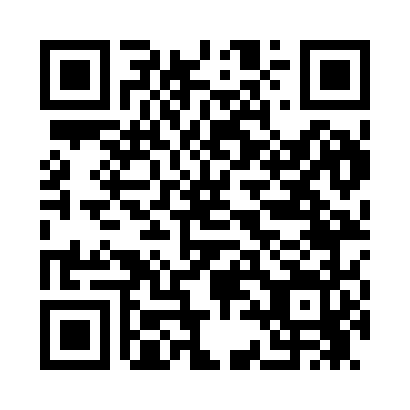 Prayer times for Belleplain, New Jersey, USAWed 1 May 2024 - Fri 31 May 2024High Latitude Method: Angle Based RulePrayer Calculation Method: Islamic Society of North AmericaAsar Calculation Method: ShafiPrayer times provided by https://www.salahtimes.comDateDayFajrSunriseDhuhrAsrMaghribIsha1Wed4:386:0012:564:467:539:162Thu4:365:5912:564:467:549:183Fri4:345:5812:564:477:559:194Sat4:335:5712:564:477:569:205Sun4:325:5612:564:477:579:216Mon4:305:5412:564:477:589:237Tue4:295:5312:564:487:599:248Wed4:275:5212:564:488:009:259Thu4:265:5112:564:488:019:2710Fri4:245:5012:564:488:029:2811Sat4:235:4912:564:498:039:2912Sun4:225:4812:564:498:049:3113Mon4:205:4712:564:498:059:3214Tue4:195:4612:564:498:069:3315Wed4:185:4612:564:498:079:3416Thu4:175:4512:564:508:089:3617Fri4:165:4412:564:508:089:3718Sat4:145:4312:564:508:099:3819Sun4:135:4212:564:508:109:3920Mon4:125:4112:564:518:119:4121Tue4:115:4112:564:518:129:4222Wed4:105:4012:564:518:139:4323Thu4:095:3912:564:518:149:4424Fri4:085:3912:564:528:149:4525Sat4:075:3812:564:528:159:4626Sun4:065:3812:574:528:169:4727Mon4:055:3712:574:528:179:4928Tue4:055:3612:574:538:189:5029Wed4:045:3612:574:538:189:5130Thu4:035:3612:574:538:199:5231Fri4:025:3512:574:538:209:53